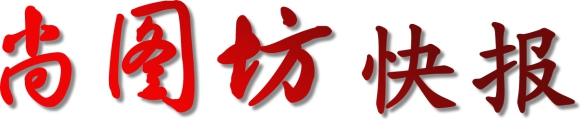 2020年第6期（总第140期）新浪微博：http://weibo.com/shangtuf    腾讯微博：http://t.qq.com/shangtuf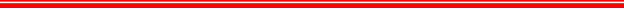 主  题尚图坊快报2020-5期：公告丨尚图坊开始正常营业！;2020年意大利蒙泰瓦尔基“致敬妇女”国际四地摄影巡回展揭晓 尚图坊获得2金1银1铜等33个奖项; 2019年度全球旅游摄影大赛揭晓 尚图坊摄影师榜上有名; 2020年立陶宛帕兰加国际摄影展揭晓 尚图坊获得3金1银等7个奖项；2020年中国香港恩典摄影学会第29届国际摄影沙龙揭晓 尚图坊获得3金2银3铜等10个奖项；2020年第五届英国年度鸟类摄影奖入围者名单公布；2020索尼世界摄影大赛揭晓，尚图坊摄影师李国飞获得冠军；第24届意大利四地巡回国际摄影展揭晓 尚图坊获3金2银2铜等31个奖项；2020年德国四地巡回国际摄影展揭晓 尚图坊获4金等27个奖项；第六届塞尔维亚Tower五地摄影巡回展揭晓 尚图坊获7金7银3铜等62个奖项；2019年“青年眼中的丝绸之路”世界青少年摄影大赛揭晓。2020年5月影赛消息；4月份国际影赛获奖情况汇总。本期导读每期一图：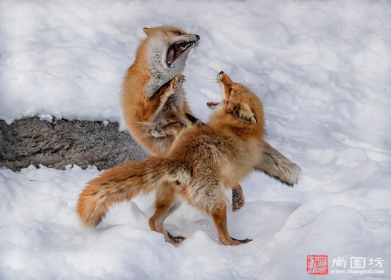 1.《雪地赤狐》摄影：李婷婷   获中国香港恩典摄影学会第29届国际摄影沙龙自然数码组 GPC金牌2. 2020年意大利蒙泰瓦尔基“致敬妇女”国际四地摄影巡回展揭晓 尚图坊获得2金1银1铜等33个奖项；3. 2020年立陶宛帕兰加国际摄影展揭晓 尚图坊获得3金1银等7个奖项；4. 2020年中国香港恩典摄影学会第29届国际摄影沙龙揭晓 尚图坊获得3金2银3铜等10个奖项；5. 2020索尼世界摄影大赛揭晓，尚图坊摄影师李国飞获得冠军6. 2020年第五届英国年度鸟类摄影奖入围者名单公布；7. 第24届意大利四地巡回国际摄影展揭晓 尚图坊获3金2银2铜等31个奖项；8. 2020年德国四地巡回国际摄影展揭晓 尚图坊获4金等27个奖项；9. 第六届塞尔维亚Tower五地摄影巡回展揭晓 尚图坊获7金7银3铜等62个奖项；10. 重点赛事推荐：第三届希腊雅典国际摄影展征稿启事（截止2020年5月2日）第13届法国达盖尔国际摄影展征稿启事（截止2020年5月4日）2020年印度Loftman国际摄影巡回展征稿启事（截止2020年5月6日）2020年第一届罗马尼亚布加勒斯特国际摄影展征稿启事（截止2020年5月8日）2020年英国Monovision单色摄影大奖赛征稿启事（截止2020年5月10日）2020年塞浦路斯国际数码摄影展征稿启事（截止2020年5月12日）2020年奥地利全球和平摄影奖征稿启事（截止2020年5月16日）11、2020年5月国际影赛；12、2020年4月份国际影赛获奖情况汇总；每期一图：11.每期一图： 《雪地赤狐》摄影：李婷婷   获中国香港恩典摄影学会第29届国际摄影沙龙自然数码组 GPC金牌重要资讯1：2020索尼世界摄影大赛揭晓，尚图坊摄影师李国飞获得冠军2020索尼世界摄影大赛揭晓，尚图坊摄影师李国飞凭借作品《太极图》一举获得自然世界与野生生物组冠军，成绩优秀。索尼世界摄影大赛是由世界摄影组织主办的、堪称最多元化的摄影比赛之一。2020索尼世界摄影大赛收到今年大赛共收到了来自全球203个国家和地区的超过345000张图片。近日，2020年索尼世界摄影大赛落下帷幕，公开组的获奖作品从全球范围内的数十万个参赛作品中脱颖而出，获奖摄影师的国籍涵盖了中国、阿根廷、澳大利亚、意大利等国家和地区，充分体现了本次摄影大赛的国际化。作品能够在如此巨大数量的优秀作品中脱颖而出实属不易，祝贺尚图坊摄影师李国飞获得本次索尼世界摄影大赛自然世界与野生生物组冠军。本届大赛获奖作品原定将于 4 月 18日在英国伦敦萨默塞特宫揭幕展出。然而，由于受新冠肺炎疫情影响，2020年索尼世界摄影大赛展览将被取消，获奖和入围作品会通过世界摄影组织的在线渠道和平台以视频、演示文稿和问答等形式来宣布和展示。更多信息详询：http://www.shangtuf.com/article/show/8560.htm重要资讯2：第24届意大利四地巡回国际摄影展揭晓 尚图坊获3金2银2铜等31个奖项第24届意大利四地巡回国际摄影展日前揭晓，尚图坊共获得3金2银2铜等31个奖项。在这些获奖作品中，摄影师宋平耀一人独揽两个大奖，其作品《掏耳朵》荣获黑白数码开放组赛区最佳作品，《解禁后的生活》获得彩色数码开放组金牌。摄影师王一华的《陪伴》与陈光辉的《大漠驼影》均获得最佳黑白作品，汤茵作品《集市》获得最佳彩色作品。此外，周永瑜的《放牧归来》与罗建军的《等待》均获得彩色数码开放组金牌。摄影师蒋志舟和赵红分获两枚银牌，其中蒋志舟的作品《冬牧图》获得旅游数码组银牌，赵红的《火烈鸟》获得彩色数码开放组银牌，同时陈卫平的《童年》与伍建新的《织网》均摘得该组铜牌。除去上述奖牌外，还有二十幅优秀作品在本次大赛中获奖。摄影师汤茵的《集市》和徐为冰的《凝》各获得彩色数码开放组和黑白数码开放组评委推荐奖。其中，在彩色数码开放组中，蒋志舟《踏浪而来》、孙承波《秋雨》、刘祥《生命力》、沈新生《骏马奔驰》、孙毅《虔诚》、杨胜华《晨光映耀火烈鸟》、王一华《合影》等作品均获得勋带奖。在黑白数码开放组中，王一华《陪伴》、陈卫平《沙漠归途》等获得勋带奖。在旅游数码组中，蒋志舟《冬牧图》、孙承波《部落活动》、王明生《茶山之虹》、陈卫平《万马奔腾》、徐悦凡《大漠驼铃》等获得勋带奖，阮克壮的《欢乐净土》获得情感类特别奖以及《万马奔腾》获得环境类特别奖。新闻摄影组中，摄影师匡亚的作品《妈妈，不戴口罩嘛》获得勋带奖及儿童类特别奖。除以上获奖作品外，共有万贻平《窗外》、徐磊《茶馆里的老人》、田宗利《土家茅古斯5》、邵占祥《耕作》等1187幅次由尚图坊制作并选送的优秀作品入选本届赛事。本赛事由意大利亚诺摄影俱乐部主办，经本赛事经国际影艺联盟、国际摄影家联盟共同认证。设有黑白数码开放组、彩色数码开放组、旅游数码组、新闻摄影组这四个组别。本赛事为四次巡回赛，参加一次赛事可获得4次评选的机会，即有4次成绩。更多信息详询：http://www.shangtuf.com/article/show/8577.htm重要资讯3：公告丨尚图坊开始正常营业！各位影友：          尚图坊于2020年4月1日开始正常营业啦！这段时期我们一同经历艰难时刻，与大家共同抗疫。今日，我们整装待发，将以更新的面貌、更加专业的服务、以及专业的能力为您保驾护航！您准备好谱写新的章节、创造新的辉煌了吗？2020年，尚图坊期待再次与您携手共创辉煌！    尚图坊影像艺术发展有限公司为国际摄联（FIAP)团体会员，英国皇家摄影学会（RPS）中国分会，国际摄影家联盟（GPU）中国办事处，纽约摄影学会中国浙江联络站，目前国内最具专业和权威的国际摄影代理和交流服务机构，专业代理国际影赛，推荐中国优秀摄影师成为国际权威摄影机构成员，并积极引进国外优秀摄影作品到中国。专业国内外摄影展览策展、制作机构，活跃于国内各大摄影节和国外摄影活动，提供从策划、承制到布展一条龙服务。尚图坊系爱普生认证艺术微喷工作室，专业输出技术支持来自爱普生总部。更多信息详询：http://www.shangtuf.com/article/show/8547.htm重点赛事推荐1: 第13届法国达盖尔国际摄影展一、主题：A)黑白开放组B)彩色开放组C)拍摄角度组D)水组E)节日组二、奖项：750欧元奖金（250欧元奖给最佳摄影师，500欧元奖给最佳俱乐部）PSA/FIAP/FPF奖牌FPF奖杯FIAP蓝色勋章（奖给入选作品数量最多的作者）最佳俱乐部奖（至少有3个摄影师参加，至少有8个或者以上作品入选）三、截止日期：2020年5月4日更多赛事详情：http://www.shangtuf.com/article/show/8572.htm重点赛事推荐2: 英国Monovision单色摄影大奖赛一、主题：A）抽象类B）建筑类C）概念类D）美术类E）风景类F）自然和野生生物类G）人体类H）人物类I）新闻摄影类J）肖像类K）街道摄影类H）旅游类二、奖项（100多个奖项）：年度单色摄影师奖（组照）：奖金3000美元+电子证书年度单色摄影师奖（单幅）：奖金2000美元+电子证书单幅、组照每组分设金银铜奖各一名，荣誉奖若干名，总计如下：金奖12项（电子奖牌）银奖12项（电子奖牌）铜奖12项（电子奖牌）荣誉奖（数量待定）（电子证书）获奖入选作品在网站上展示三、截止日期：2020年5月10日更多关于本赛事详情：http://www.shangtuf.com/article/show/8570.htm重点赛事推荐3: 2020年塞浦路斯国际数码摄影展征稿启事一、主题：A）彩色开放组B）黑白开放组C）工作组三、奖项：（共121个奖项）金奖18个银奖18个铜奖18个勋带奖69份FIAP蓝色勋章1枚奖给入选幅次最多的摄影师四、截止日期：2020年5月12日更多关于本赛事详情：http://www.shangtuf.com/article/show/8569.htm重点赛事推荐4: 奥地利全球和平摄影奖一、主题赛事的主题为“和平”，不分具体组别。二、奖项：1）阿尔弗雷德·弗里德摄影奖的得奖者将获得€10,000欧元的奖金。2）前5名摄影师将被授予阿尔弗雷德·弗里德和平勋章。3）年度儿童和平摄影奖–奖金€1,000欧元（参赛者年纪在14周岁以下）。获奖图片将在奥地利议会厅展出一年，并会被列入奥地利国会厅的永久艺术收藏品。颁奖仪式将于2020年9月12日在维也纳的奥地利国会中心举行。三、截止日期：2020年5月16日更多关于本赛事详情：http://www.shangtuf.com/article/show/8567.htm重点赛事推荐5: 第五届太平洋-大西洋三国摄影巡回展一、主题：A）彩色开放组B）黑白开放组C）自然组D）旅游摄影组二、奖项（共365个奖项）：巡回赛最佳摄影师1名最佳俱乐部1个FIAP蓝色勋章奖给区域最佳摄影师金牌84枚、银牌36枚、铜牌36枚、勋带168枚三、截止日期：2020年5月20日更多关于本赛事详情：http://www.shangtuf.com/article/show/8566.htm重点赛事推荐6: 奥地利维也纳国际摄影奖一、主题：A）我们的世界-自然之美B）学生奖：C）开放组：D）黑白组：E）享受生活:F）旅游组：二、奖项：奥地利、挪威、法国假期代金券摄影目录工作坊代金券摄影设备VIEPA摄影画册享受生活组获奖者将获得B.EXCLUSIVE Holiday Homes住宿代金券作品在维也纳摄影节展出金、银、铜牌勋带奖LIK摄影与媒体学院奖学金三、截止日期：2020年5月24日更多关于本赛事详情：http://www.shangtuf.com/article/show/8565.htm重点赛事推荐7: 新加坡金虎国际摄影沙龙巡回赛一、主题：彩色数码公开组黑白数码公开组旅游彩色数码组二、奖项：每组设有以下奖项：美国摄影学会金牌1枚ICPE金牌5枚APU金牌5枚APAS金牌5枚怡丰摄影金牌15枚GTPC优越奖20份ICPE丝带奖5份APU丝带奖5份APAS丝带奖5份怡丰摄影丝带奖5份三、截止日期：2020年5月27日更多关于本赛事详情：http://www.shangtuf.com/article/show/8564.htm影赛消息：2020年5月影赛消息： 第三届希腊雅典国际摄影展征稿启事（截止2020年5月2日）http://www.shangtuf.com/article/show/8581.htm第13届法国达盖尔国际摄影展征稿启事（截止2020年5月4日）http://www.shangtuf.com/article/show/8572.htm2020年印度Loftman国际摄影巡回展征稿启事（截止2020年5月6日）http://www.shangtuf.com/article/show/8578.htm2020年第一届罗马尼亚布加勒斯特国际摄影展征稿启事（截止2020年5月8日）http://www.shangtuf.com/article/show/8578.htm2020年英国Monovision单色摄影大奖赛征稿启事（截止2020年5月10日）http://www.shangtuf.com/article/show/8570.htm2020年塞浦路斯国际数码摄影展征稿启事（截止2020年5月12日）http://www.shangtuf.com/article/show/8569.htm2020年奥地利全球和平摄影奖征稿启事（截止2020年5月16日）http://www.shangtuf.com/article/show/8567.htm2020年瑞士新摄影国际摄影展征稿启事（截止2020年5月13日）http://www.shangtuf.com/article/show/8568.htm2020年第五届太平洋-大西洋三国摄影巡回展征稿启事（截止2020年5月20日）http://www.shangtuf.com/article/show/8566.htm2020年奥地利维也纳国际摄影奖征稿启事（截止2020年5月24日）http://www.shangtuf.com/article/show/8565.htm《我们留在家里》国际摄影比赛征稿启事（截稿日期：2020年5月26日）http://www.shangtuf.com/article/show/8565.htm2020年新加坡金虎国际摄影沙龙巡回赛征稿启事（截止2020年5月27日）http://www.shangtuf.com/article/show/8564.htm2020年阿塞拜疆国际摄影展征稿启事 （截止2020年5月31日）http://www.shangtuf.com/article/show/8563.htm国际影赛：尚图坊荣誉榜：·           2020年4月，尚图坊制作转送的作品在2020年意大利蒙泰瓦尔基“致敬妇女”国际四地摄影巡回展揭晓 尚图坊获得2金1银1铜等33个奖项; 2019年度全球旅游摄影大赛揭晓 尚图坊摄影师榜上有名; 2020年立陶宛帕兰加国际摄影展揭晓 尚图坊获得3金1银等7个奖项；2020年中国香港恩典摄影学会第29届国际摄影沙龙揭晓 尚图坊获得3金2银3铜等10个奖项；2020年第五届英国年度鸟类摄影奖入围者名单公布；2020索尼世界摄影大赛揭晓，尚图坊摄影师李国飞获得冠军；第24届意大利四地巡回国际摄影展揭晓 尚图坊获3金2银2铜等31个奖项；2020年德国四地巡回国际摄影展揭晓 尚图坊获4金等27个奖项；第六届塞尔维亚Tower五地摄影巡回展揭晓 尚图坊获7金7银3铜等62个奖项；2019年“青年眼中的丝绸之路”世界青少年摄影大赛揭晓等，共获得个奖项（含入选），其中55金、20银、30铜、203勋带，38优异证书，23推荐，33个其他奖项。2020年4月国际影赛获奖情况汇总更多关于国际赛事揭晓详情，请登录尚图坊官方网站www.shangtuf.com国际影赛快讯1：  2020年意大利蒙泰瓦尔基“致敬妇女”国际四地摄影巡回展揭晓 尚图坊获得2金1银1铜等33个奖项   2020年意大利蒙泰瓦尔基“致敬妇女”国际四地摄影巡回展日前揭晓，尚图坊共获得2金1银1铜等33个奖项。   在这些获奖作品中，摄影师李建平凭借作品《共织和谐》荣获社会中的妇女组金牌与铜牌，成绩优异；摄影师郭宬凭借作品《沉思》荣获黑白数码组金牌；陈卫平凭借《万马奔腾》摘得旅游组银牌。除上述获得奖牌作品外，在黑白数码组中，摄影师马亚平《老农大叔》获得FIAP勋带奖和GPU勋带奖；曾伟《父子》、蒋志舟《牧歌》获得FIAP勋带奖；陈卫平《摩尔西族小男孩》获得ISF勋带奖以及安喜平《驼腾犬欢》获得A.F.F. Mochi勋带奖。在彩色开放组中， 周立春《老祠堂里的老棋》获得评委推荐奖、宋平耀《节前的准备》获得A.F.F. Mochi勋带奖。在旅游组中， 蒋志舟《冬牧图》《风雪兼程》、周建光《抢羊》、孙沛文《赶场》、李永康《锅庄舞》都获得评委推荐奖；陈卫平《万马奔腾》《好奇》、黎鸣《短裙苗芦笙舞》均获得FIAP勋带奖；安喜平《乞讨》获得GPU勋带奖；黄泽远《围网巡渡2》获得ISF勋带奖，以及黄泽远《围网巡渡》、袁永杰《雪源奔马》获得A.F.F. Mochi勋带奖。在社会中的妇女组中，周立春《五朵金花》、黎鸣《煮食》、胡悦建《破壳而出》、张谨韬《Red dance》获得评委推荐奖；宋平耀《乡村厨房》、孙沛文《牧归》获得FIAP勋带奖；还有匡亚《苗族人家》获得GPU勋带奖以及俞凤利《恋》获得ISF勋带奖。   除以上获奖作品外，共有刘瑜《火车上的彝族妇女》、张海钢《飞驰而过》、张奎《竹篾女艺人》等593幅次由尚图坊制作并选送的优秀作品入选本届赛事。  本赛事为庆祝3月8日国际妇女节，意大利蒙泰瓦尔基文化部以及Francesco Mochi摄影学会主办“致敬妇女”国际摄影巡回展，该赛事经由国际摄影家联盟（FIAP）、国际摄影家联盟（GPU）、国际无疆界（ISF）共同认证。更多信息详询：http://www.shangtuf.com/article/show/8548.htm国际影赛快讯2：  2020年立陶宛帕兰加国际摄影展揭晓 尚图坊获得3金1银等7个奖项        2020年立陶宛帕兰加国际摄影展日前揭晓，尚图坊共获得3金1银等7个奖项。        在这些获奖作品中，摄影师蒋志舟人物组作品表现优秀，《生命》荣获FIAP金牌，另一幅《月色》获得展览银牌；周立春的作品《五朵金花》获得人物组PSA金牌。另外还有摄影师罗建军的作品《鹰蛇斗》获得自然组FIAP金牌。此外，在自然组中，共有三位摄影师获得勋带奖，分别是杨国美的《野溪雄姿》获得FIAP勋带奖，李克斌《哺育》获得PSA勋带奖以及王洪山《羡慕》获得展览勋带奖。        除以上获奖作品外，另有摄影师卢盛福《彩云戴贡嘎》、邵占祥《喜上眉梢》、孙沛文《神圣之地》、赵磊《韧》等137幅次由尚图坊制作并选送的优秀作品入选本届赛事。        本赛事经由国际摄影联盟、美国摄影家学会共同认证，设有彩色开放组、黑白开放组、旅游组、人物组、新闻摄影组、自然组这六个组别。更多信息详询：http://www.shangtuf.com/article/show/8553.htm国际影赛快讯3：  2020年中国香港恩典摄影学会第29届国际摄影沙龙揭晓 尚图坊获得3金2银3铜等10个奖项  2020年中国香港恩典摄影学会第29届国际摄影沙龙日前揭晓，尚图坊共获得3金2银3铜等10个奖项。  在这些获奖作品中，摄影师李婷婷在自然数码组中表现优异，荣获大中华区全套最佳作品奖项，作品《雪地赤狐》与《合作捕猎》分别获得该组GPC金牌与PSA银牌；此外，摄影师李建平的《梦里依稀是我家》荣获黑白数码组PSA金牌；曾晓剑的《乡戏正酣》获得彩色数码组GPU金牌；摄影师杨胜华的《夜游沱江吊脚楼》获得彩色数码组GPU银牌，同时《梦幻家园》获得黑白数码组GPU勋带奖；摄影师朱慧的《索松村晨曦》与谢长顺的《起舞》分别获得彩色数码组GPU铜牌与GPC铜牌，以及徐维祥的作品《恶斗不止》获得自然数码组GPU铜牌。除以上获奖作品外，另有摄影师徐静《天鹅湖的悠闲》、戚伟民《香格里拉暮色》、王小可《梦见彩虹》等74幅次由尚图坊制作并选送的优秀作品入选本届赛事。  本赛事由香港恩典摄影学会主办，经由美国摄影学会、国际摄影家联盟共同认证。设有彩色数码组、黑白数码组、自然数码组这三个组别。更多信息详询：http://www.shangtuf.com/article/show/8554.htm国际影赛快讯4：  2020索尼世界摄影大赛揭晓，尚图坊摄影师李国飞获得冠军  2020索尼世界摄影大赛揭晓，尚图坊摄影师李国飞凭借作品《太极图》一举获得自然世界与野生生物组冠军，成绩优秀。  索尼世界摄影大赛是由世界摄影组织主办的、堪称最多元化的摄影比赛之一。2020索尼世界摄影大赛收到今年大赛共收到了来自全球203个国家和地区的超过345000张图片。近日，2020年索尼世界摄影大赛落下帷幕，公开组的获奖作品从全球范围内的数十万个参赛作品中脱颖而出，获奖摄影师的国籍涵盖了中国、阿根廷、澳大利亚、意大利等国家和地区，充分体现了本次摄影大赛的国际化。作品能够在如此巨大数量的优秀作品中脱颖而出实属不易，祝贺尚图坊摄影师李国飞获得本次索尼世界摄影大赛自然世界与野生生物组冠军。  本届大赛获奖作品原定将于 4 月 18日在英国伦敦萨默塞特宫揭幕展出。然而，由于受新冠肺炎疫情影响，2020年索尼世界摄影大赛展览将被取消，获奖和入围作品会通过世界摄影组织的在线渠道和平台以视频、演示文稿和问答等形式来宣布和展示。更多信息详询：http://www.shangtuf.com/article/show/8560.htm国际影赛快讯5：第24届意大利四地巡回国际摄影展揭晓 尚图坊获3金2银2铜等31个奖项    第24届意大利四地巡回国际摄影展日前揭晓，尚图坊共获得3金2银2铜等31个奖项。    在这些获奖作品中，摄影师宋平耀一人独揽两个大奖，其作品《掏耳朵》荣获黑白数码开放组赛区最佳作品，《解禁后的生活》获得彩色数码开放组金牌。摄影师王一华的《陪伴》与陈光辉的《大漠驼影》均获得最佳黑白作品，汤茵作品《集市》获得最佳彩色作品。此外，周永瑜的《放牧归来》与罗建军的《等待》均获得彩色数码开放组金牌。摄影师蒋志舟和赵红分获两枚银牌，其中蒋志舟的作品《冬牧图》获得旅游数码组银牌，赵红的《火烈鸟》获得彩色数码开放组银牌，同时陈卫平的《童年》与伍建新的《织网》均摘得该组铜牌。    除去上述奖牌外，还有二十幅优秀作品在本次大赛中获奖。摄影师汤茵的《集市》和徐为冰的《凝》各获得彩色数码开放组和黑白数码开放组评委推荐奖。其中，在彩色数码开放组中，蒋志舟《踏浪而来》、孙承波《秋雨》、刘祥《生命力》、沈新生《骏马奔驰》、孙毅《虔诚》、杨胜华《晨光映耀火烈鸟》、王一华《合影》等作品均获得勋带奖。在黑白数码开放组中，王一华《陪伴》、陈卫平《沙漠归途》等获得勋带奖。在旅游数码组中，蒋志舟《冬牧图》、孙承波《部落活动》、王明生《茶山之虹》、陈卫平《万马奔腾》、徐悦凡《大漠驼铃》等获得勋带奖，阮克壮的《欢乐净土》获得情感类特别奖以及《万马奔腾》获得环境类特别奖。新闻摄影组中，摄影师匡亚的作品《妈妈，不戴口罩嘛》获得勋带奖及儿童类特别奖。    除以上获奖作品外，共有万贻平《窗外》、徐磊《茶馆里的老人》、田宗利《土家茅古斯5》、邵占祥《耕作》等1187幅次由尚图坊制作并选送的优秀作品入选本届赛事。本赛事由意大利亚诺摄影俱乐部主办，经本赛事经国际影艺联盟、国际摄影家联盟共同认证。设有黑白数码开放组、彩色数码开放组、旅游数码组、新闻摄影组这四个组别。本赛事为四次巡回赛，参加一次赛事可获得4次评选的机会，即有4次成绩。更多信息详询：http://www.shangtuf.com/article/show/8577.htm国际影赛快讯6：2020年德国四地巡回国际摄影展揭晓 尚图坊获4金等27个奖项     在这些获奖作品中，摄影师李克斌的《相伴》获得自然组FIAP金牌，另外三枚金牌分别由摄影师安喜平、胡卫国和赵红获得。其中安喜平的作品《推孩子的女人》同时获得旅游组GPU金牌与GIP奖牌两个奖项，胡卫国的《牧归》获彩色开放组GPU金牌，赵红的《森林中的精灵》获自然组GPU金牌，成绩优异。此外，另有七幅优秀作品获得GIP奖牌，分别是：赵红《古镇之晨》、孙庆生《飘逸的网》以及周永瑜《空中抓羊》均获得彩色开放组GIP奖牌；摄影师干登荣的《蝶恋》获自然组GIP奖牌；李振标的《客家围屋暮色》和孙沛文的《春之韵》均获旅游组GIP奖牌。     除上述奖牌外，还有十六幅优秀作品在本次大赛中获奖。摄影师沈新生《元阳梯田3》、袁永杰《秋的收获》均获旅游组GPU勋带奖；冯刚《与雪共舞》、安喜平《雅鲁藏布江2》等获自然组GPU勋带奖；王一华《合影》和胡卫国《喜悦》分别获得彩色开放组和黑白开放组GPU勋带奖。此外，在彩色开放组中，周立春的《五朵金花》、周飚的《老街新篇》、常江滨的《渔归》等均获得勋带奖。黑白开放组中，邢海虹的作品《山巅鹿影》与胡卫国的《凝视》均获勋带奖。旅游组中，曾晓剑《板鸭飘香心头醉》与周永专《张家界风光1》均获得勋带奖，另有摄影师王洪山的《驱逐》获得自然组勋带奖。    除以上获奖作品外，共有贾瑞庆《佛罗伦萨的小镇》、李宝健《景点》、许定亚《老琴师》、桂政全《夕下归驼》等602幅次由尚图坊制作并选送的优秀作品入选本届赛事。    本赛事由国际影艺联盟、美国摄影学会、国家摄影家联盟共同认证。设有彩色开放组、黑白开放组、自然组、旅游组这四个组别。更多信息详询：http://www.shangtuf.com/article/show/8439.htm参加国际影赛，须选权威机构。尚图坊，值得托付！关于尚图坊【公司简介】     尚图坊影像艺术发展有限公司系爱普生认证艺术微喷工作室，国际摄联（FIAP）团体会员，英国皇家摄影学会（RPS）中国分会，国际摄影家联盟（GPU）GPU中国办事处，纽约摄影学会（PSNY）中国联络站，目前是国内最具专业和权威的国际摄影代理机构，搭建国际交流平台，推荐中国摄影作品通过参赛和展览的方式在世界各国展出，推荐中国优秀摄影师成为国际权威摄影机构成员，并积极引进国外优秀摄影作品到中国。专业国内外摄影展览策展、制作机构，活跃于国内各大摄影节和国外摄影活动，提供从策划、承制到布展一条龙服务。尚图坊还是摄影技术培训中心，专业的图片制作和销售中心，公司服务项目横跨专业影像及大幅面图片制作输出、影赛代理、高档画册设计制作、艺术品制作和复制、个性装饰画量身定做、图片代理、商业摄影摄像、摄影技术培训。公司的服务宗旨：专业的、可信赖的，实现作品“色彩、品质、持久”的完美统一。品质一流，服务至上！公司的经营目标：打造专业的国际摄影展览代理机构和一流的影像艺术中心！【荣誉概况】2009-2020年4月27日，尚图坊组织的参赛团队，在国际摄联和美国摄影学会认可的国际摄影比赛及展览中，累计有190853幅次幅次作品获奖和入选，其中10962幅次获金银铜及勋带奖等各类等级奖项。所获荣誉部分列举如下：【团队荣誉】第19、20届奥地利超级摄影巡回展全球唯一最佳摄影俱乐部奖；2010西班牙摄影双年展唯一最佳俱乐部奖；2009年度第18届奥赛、阿尔塔尼国际摄影展分别获得“世界十佳俱乐部”荣誉称号；连续两年获纽约摄影学会37届国际摄影展优秀组织奖；2010、2011年阿尔塔尼国际摄影大奖赛获“世界十佳俱乐部”并荣登榜首。第6届阿联酋阿布扎比国际摄影展获得团体国际摄联金奖及最佳俱乐部大奖；德国DVF国际数码三地巡回展获全场唯一最佳优秀俱乐部奖，被授予GIP奖杯，同时并获青年组优秀俱乐部奖牌；第7届法国Limours 国际摄影展览荣获最佳俱乐部奖；第24届意大利国际摄影展最佳俱乐部奖；第六届乌克兰“关爱妇女”国际摄影展最佳俱乐部奖；第4届奥地利国际数码摄影展综合排名世界十佳； 第24届意大利国际数码摄影展最佳俱乐部奖；2011年阿尔塔尼国际摄影 “世界十佳俱乐部”并排名第一； 11届印度PAB国际摄影双年展全球唯一最佳俱乐部奖；第36届美国林恩盛大国际摄影展尚图坊再获团队大奖；2012年德国DVF三地国际数码摄影巡回展再次获得全场唯一团队大奖并被授予GIP奖杯；第九届意大利国际摄影展全球俱乐部大奖；2012年奥赛尚图坊再度蝉联全场唯一最佳团体俱乐部大奖；第11届阿根廷国际数码摄影展最佳俱乐部奖；第14届意大利“人类与海洋”国际摄影展FIAP荣誉俱乐部奖；2012年阿尔塔尼国际摄影大赛再获“世界十佳俱乐部”并排名第一；第七届阿联酋国际摄影展最佳俱乐部奖和优秀组织荣誉奖；瑞典北部地区与北极国际摄影展俱乐部奖；37届美国林恩盛大国际摄影展再获团队大奖；2013年德国DVF三地巡回国际摄影展再获优秀团队奖；2013年奥赛获全球最佳俱乐部大奖；2013年奥地利林兹国际摄影艺术展获全球十佳俱乐部大奖;2013年阿尔塔尼国际摄影大奖赛再获“世界十佳俱乐部”；第6届奥地利林兹“人与自然”数码国际摄影展获三大组别俱乐部奖；2014年德国DVF三地巡回国际摄影展获优秀俱乐部奖；第91届苏格兰国际摄影展获总分第一斩获最佳俱乐部奖；2014年奥赛荣获全球最佳俱乐部大奖；第八届阿联酋国际摄影展，尚图坊再次获俱乐部FIAP金奖；2014年埃及线条摄影展获得最佳俱乐部称号和UPI金牌；第三届埃及“摄影创造者”国际展，尚图坊获最佳十大俱乐部奖；澳门沙龙影艺会第19届国际摄影展佳统筹大奖；2014国际摄影家联盟（UPI）第4届国际摄影展尚图坊获最佳俱乐部大奖；2014年阿尔塔尼国际摄影大奖赛尚图坊获“世界十佳俱乐部”； 2015年德国DVF三地巡回国际摄影展尚图坊获优秀俱乐部奖；2015年第24届奥地利特伦伯超级摄影巡回展及14届特别专题组巡回展尚图坊获最佳综合俱乐部奖；尚图坊获2015比利时ISO国际摄影展最佳俱乐部奖；印尼-美国-德国三国摄影巡回展，尚图坊获优秀俱乐部奖；阿尔塔尼国际摄影展，中国尚图坊获“世界十佳俱乐部”之首；2016年德国DVF三地巡回国际摄影展，尚图坊获优秀俱乐部奖；第25届奥地利特伦伯超级摄影巡回展及15届特别专题组巡回赛，尚图坊获全场团体大奖； 2015年伊朗海亚姆国际摄影展，尚图坊斩获全场最佳俱乐部大奖；2016年伊朗心理健康国际摄影展获全场最佳俱乐部大奖；第四届中华艺术金马奖揭晓，尚图坊获金马奖组织工作奖；2016年印尼-美国-德国三国摄影巡回展获十佳俱乐部奖；2016年斯洛文尼亚“印象潘诺尼亚”国际摄影展获最佳俱乐部奖；2017年德国DVF三地巡回国际摄影展获十佳俱乐部称号；第26届奥地利特伦伯超级摄影巡回展及16届特别专题组巡回赛，尚图坊获全场团体大奖；2017年第三届保加利亚瓦尔纳国际摄影展揭晓，尚图坊获特别俱乐部奖；2017第五届中华艺术金马奖获金马奖组织工作奖；2017TIPF多伦多国际摄影大赛，尚图坊获团体大奖；2017年第三届波兰国际摄影展，尚图坊获最佳俱乐部奖；2017年斯洛文尼亚“印象潘诺尼亚”国际摄影展尚图坊蝉联最佳俱乐部奖；2017年俄罗斯“女性”主题国际摄影展荣获最佳俱乐部GUP金奖；2017保加利亚摄影大赛获特殊俱乐部奖；2018年德国DVF三地巡回国际摄影展获十佳俱乐部；第27届奥地利超级摄影巡回展（奥赛）及17届特别专题组巡回赛荣获最佳数码俱乐部；2018年第95届苏格兰国际摄影展获最佳俱乐部；2018保加利亚普罗夫迪夫国际摄影展获最佳俱乐部；2018第二十届全国艺术摄影大赛荣获优秀组织奖；第二届华夏艺术金鸡奖颁奖典礼盛大开幕，获金鸡奖最佳策展单位；2018阿曼第二届国际摄影巡回展获最佳俱乐部奖；2018年纽约斯蒂文森国际摄影展获最佳俱乐部奖；2018 罗马尼亚国际摄影展获最佳俱乐部奖；2018年第一届北美数码国际摄影展获最佳俱乐部奖；2018年澳大利亚APC（亚太杯）世界风光国际摄影大赛获最佳俱乐部奖； 2019年德国四地巡回国际摄影展获最佳俱乐部奖；第28届奥地利超级摄影巡回展（奥赛）及18届特别专题组巡回赛获最佳数码俱乐部奖；2019年96届苏格兰国际摄影展获最佳俱乐部奖；第12届法国达盖尔摄影展获最佳俱乐部奖；2019美国国际数码沙龙影展最佳俱乐部奖；2019年第一届北美数码巡回沙龙影展获最佳俱乐部奖；2019首届美国东岸艺术循环摄影展获最佳俱乐部奖；2019年全球华摄国际摄影大赛揭晓，尚图坊荣获最佳俱乐部以及3金4银5铜等28个奖项；2019年第一届加拿大循环影展揭晓，尚图坊荣获最佳俱乐部以及8金1银4铜等28个奖项；2019年加拿大多伦多国际摄影节摄影大赛揭晓，尚图坊获团体组织金奖等72个奖项；2019年纽约斯蒂文森国际摄影展揭晓，尚图坊荣获最佳俱乐部以及8金3银1铜等35个奖项;2019年斯洛文尼亚“印象潘诺尼亚”国际摄影展揭晓，尚图坊荣获最佳摄影俱乐部奖。【作品荣誉】2009年—2020年，作品荣誉详情见尚图坊官网《尚图坊国际影赛精彩回顾》http://www.shangtuf.com/article/show/426.htm。2020年4月：2020年意大利蒙泰瓦尔基“致敬妇女”国际四地摄影巡回展揭晓 尚图坊获得2金1银1铜等33个奖项; 2019年度全球旅游摄影大赛揭晓 尚图坊摄影师榜上有名; 2020年立陶宛帕兰加国际摄影展揭晓 尚图坊获得3金1银等7个奖项；2020年中国香港恩典摄影学会第29届国际摄影沙龙揭晓 尚图坊获得3金2银3铜等10个奖项；2020年第五届英国年度鸟类摄影奖入围者名单公布；2020索尼世界摄影大赛揭晓，尚图坊摄影师李国飞获得冠军；第24届意大利四地巡回国际摄影展揭晓 尚图坊获3金2银2铜等31个奖项；2020年德国四地巡回国际摄影展揭晓 尚图坊获4金等27个奖项；第六届塞尔维亚Tower五地摄影巡回展揭晓 尚图坊获7金7银3铜等62个奖项；2019年“青年眼中的丝绸之路”世界青少年摄影大赛揭晓。【联系方式】客服电话：0576-88808528、13857691366客服QQ：2881347547  2881347548客服传真： 0576-88558098E-mail： shangtuf@163.com官方网址：www.shangtuf.com  尚图坊微博互动：    新浪微博：http://weibo.com/shangtuf    腾讯微博：http://t.qq.com/shangtuf尚图坊微信公众号：shangtuf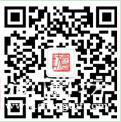 欢迎订阅！《尚图坊快报》免费赠阅，如需取消发送，请回复本邮箱告知！谢谢！序号作品标题摄影家姓名奖项赛事名称备注1《老农大叔》马亚平FIAP勋带奖意大利蒙泰瓦尔基“致敬妇女”国际四地摄影巡回展2《老祠堂里的老棋》周立春评委推荐奖意大利蒙泰瓦尔基“致敬妇女”国际四地摄影巡回展3《万马奔腾》陈卫平银牌意大利蒙泰瓦尔基“致敬妇女”国际四地摄影巡回展4《赶场》孙沛文评委推荐奖意大利蒙泰瓦尔基“致敬妇女”国际四地摄影巡回展5《围网巡渡》黄泽远A.F.F. Mochi勋带奖意大利蒙泰瓦尔基“致敬妇女”国际四地摄影巡回展6《共织和谐》李建平金牌意大利蒙泰瓦尔基“致敬妇女”国际四地摄影巡回展7《五朵金花》周立春评委推荐奖意大利蒙泰瓦尔基“致敬妇女”国际四地摄影巡回展8《煮食》黎鸣评委推荐奖意大利蒙泰瓦尔基“致敬妇女”国际四地摄影巡回展9《破壳而出》胡悦建评委推荐奖意大利蒙泰瓦尔基“致敬妇女”国际四地摄影巡回展10《乡村厨房》宋平耀FIAP勋带奖意大利蒙泰瓦尔基“致敬妇女”国际四地摄影巡回展11《牧归》孙沛文FIAP勋带奖意大利蒙泰瓦尔基“致敬妇女”国际四地摄影巡回展12《沉思》郭宬金牌意大利蒙泰瓦尔基“致敬妇女”国际四地摄影巡回展13《节前的准备》宋平耀A.F.F. Mochi勋带奖意大利蒙泰瓦尔基“致敬妇女”国际四地摄影巡回展14《冬牧图》蒋志舟评委推荐奖意大利蒙泰瓦尔基“致敬妇女”国际四地摄影巡回展15《抢羊》周建光评委推荐奖意大利蒙泰瓦尔基“致敬妇女”国际四地摄影巡回展16《短裙苗芦笙舞》黎鸣FIAP勋带奖意大利蒙泰瓦尔基“致敬妇女”国际四地摄影巡回展17《乞讨》安喜平GPU勋带奖意大利蒙泰瓦尔基“致敬妇女”国际四地摄影巡回展18《围网巡渡2》黄泽远ISF勋带奖意大利蒙泰瓦尔基“致敬妇女”国际四地摄影巡回展19《雪源奔马》袁永杰A.F.F. Mochi勋带奖意大利蒙泰瓦尔基“致敬妇女”国际四地摄影巡回展20《共织和谐》李建平铜牌意大利蒙泰瓦尔基“致敬妇女”国际四地摄影巡回展21《苗族人家》匡亚GPU勋带奖意大利蒙泰瓦尔基“致敬妇女”国际四地摄影巡回展22《父子》曾伟FIAP勋带奖意大利蒙泰瓦尔基“致敬妇女”国际四地摄影巡回展23《老农大叔》马亚平GPU勋带奖意大利蒙泰瓦尔基“致敬妇女”国际四地摄影巡回展24《摩尔西族小男孩》陈卫平ISF勋带奖意大利蒙泰瓦尔基“致敬妇女”国际四地摄影巡回展25《驼腾犬欢》安喜平A.F.F. Mochi勋带奖意大利蒙泰瓦尔基“致敬妇女”国际四地摄影巡回展26《锅庄舞》李永康评委推荐奖意大利蒙泰瓦尔基“致敬妇女”国际四地摄影巡回展27《好奇》陈卫平FIAP勋带奖意大利蒙泰瓦尔基“致敬妇女”国际四地摄影巡回展28《Red dance》张谨韬评委推荐奖意大利蒙泰瓦尔基“致敬妇女”国际四地摄影巡回展29《恋》俞凤利ISF勋带奖意大利蒙泰瓦尔基“致敬妇女”国际四地摄影巡回展30《牧歌》蒋志舟FIAP勋带奖意大利蒙泰瓦尔基“致敬妇女”国际四地摄影巡回展31《风雪兼程》蒋志舟评委推荐奖意大利蒙泰瓦尔基“致敬妇女”国际四地摄影巡回展32《万马奔腾》陈卫平FIAP勋带奖意大利蒙泰瓦尔基“致敬妇女”国际四地摄影巡回展33《雪源奔马》袁永杰A.F.F. Mochi勋带奖意大利蒙泰瓦尔基“致敬妇女”国际四地摄影巡回展38《生命》蒋志舟FIAP金牌立陶宛帕兰加国际摄影展39《五朵金花》周立春PSA金牌立陶宛帕兰加国际摄影展40《月色》蒋志舟展览银牌立陶宛帕兰加国际摄影展41《鹰蛇斗》罗建军FIAP金牌立陶宛帕兰加国际摄影展42《野溪雄姿》杨国美FIAP勋带奖立陶宛帕兰加国际摄影展43《哺育》李克斌PSA勋带奖立陶宛帕兰加国际摄影展44《羡慕》王洪山展览勋带奖立陶宛帕兰加国际摄影展45《乡戏正酣》曾晓剑GPU金牌中国香港恩典摄影学会第29届国际摄影沙龙46《夜游沱江吊脚楼》杨胜华GPU银牌中国香港恩典摄影学会第29届国际摄影沙龙47《索松村晨曦》朱慧GPU铜牌中国香港恩典摄影学会第29届国际摄影沙龙48《起舞》谢长顺GPC铜牌中国香港恩典摄影学会第29届国际摄影沙龙49《梦里依稀是我家》李建平PSA金牌中国香港恩典摄影学会第29届国际摄影沙龙50《梦幻家园》杨胜华GPU勋带奖中国香港恩典摄影学会第29届国际摄影沙龙51《雪地赤狐》李婷婷GPC金牌中国香港恩典摄影学会第29届国际摄影沙龙52《合作捕猎》李婷婷PSA银牌中国香港恩典摄影学会第29届国际摄影沙龙53《恶斗不止》徐维祥GPU铜牌中国香港恩典摄影学会第29届国际摄影沙龙54《太极图》李国飞 冠军索尼世界摄影大赛55《陪伴》王一华最佳黑白作品意大利四地巡回国际摄影展56《集市》汤   茵评委推荐奖意大利四地巡回国际摄影展57《踏浪而来》蒋志舟勋带奖意大利四地巡回国际摄影展58《秋雨》孙承波勋带奖意大利四地巡回国际摄影展59《生命力》刘祥勋带奖意大利四地巡回国际摄影展60《冬牧图》蒋志舟勋带奖意大利四地巡回国际摄影展61《部落活动》孙承波勋带奖意大利四地巡回国际摄影展62《妈妈，不戴口罩嘛》匡   亚勋带奖意大利四地巡回国际摄影展63《掏耳朵》宋平耀赛区最佳作品意大利四地巡回国际摄影展64《陪伴》王一华勋带奖意大利四地巡回国际摄影展65《集市》汤   茵最佳彩色作品意大利四地巡回国际摄影展66《禁后的生活》宋平耀金牌意大利四地巡回国际摄影展67《放牧归来》周永瑜金牌意大利四地巡回国际摄影展68《织网》伍建新铜牌意大利四地巡回国际摄影展69《骏马奔驰》沈新生勋带奖意大利四地巡回国际摄影展70《虔诚》孙毅勋带奖意大利四地巡回国际摄影展71《晨光映耀火烈鸟》杨胜华勋带奖意大利四地巡回国际摄影展72《冬牧图》蒋志舟银牌意大利四地巡回国际摄影展73《茶山之虹》王明生勋带奖意大利四地巡回国际摄影展74《童年》陈卫平铜牌意大利四地巡回国际摄影展75《合影》王一华勋带奖意大利四地巡回国际摄影展76《欢乐净土》阮克壮情感类特别奖意大利四地巡回国际摄影展77《妈妈，不戴口罩嘛》匡亚儿童类特别奖意大利四地巡回国际摄影展78《大漠驼影》陈光辉最佳黑白作品意大利四地巡回国际摄影展79《凝》徐为冰评委推荐奖意大利四地巡回国际摄影展80《沙漠归途》陈卫平勋带奖意大利四地巡回国际摄影展81《等待》罗建军金牌意大利四地巡回国际摄影展82《火烈鸟》赵   红银牌意大利四地巡回国际摄影展83《万马奔腾》阮克壮环境类特别奖意大利四地巡回国际摄影展84《万马奔腾》陈卫平勋带奖意大利四地巡回国际摄影展85《大漠驼铃》徐悦凡勋带奖意大利四地巡回国际摄影展86《古镇之晨》赵红GIP奖牌德国四地巡回国际摄影展87《五朵金花》周立春勋带奖德国四地巡回国际摄影展88《山巅鹿影》邢海虹勋带奖德国四地巡回国际摄影展89《与雪共舞》冯刚GPU勋带奖德国四地巡回国际摄影展90《古镇之晨》赵红GIP奖牌德国四地巡回国际摄影展91《老街新篇》周飚勋带奖德国四地巡回国际摄影展92《推孩子的女人》安喜平GIP奖牌德国四地巡回国际摄影展93《板鸭飘香心头醉》曾晓剑勋带奖德国四地巡回国际摄影展94《张家界风光1》周永专勋带奖德国四地巡回国际摄影展95《飘逸的网》孙庆生GIP奖牌德国四地巡回国际摄影展96《空中抓羊》周永瑜GIP奖牌德国四地巡回国际摄影展97《合影》王一华GPU勋带奖德国四地巡回国际摄影展98《渔归》常江滨勋带奖德国四地巡回国际摄影展99《喜悦》胡卫国GPU勋带奖德国四地巡回国际摄影展100《凝视》胡卫国勋带奖德国四地巡回国际摄影展101《相伴》李克斌FIAP金牌德国四地巡回国际摄影展102《推孩子的女人》安喜平GPU金牌德国四地巡回国际摄影展103《客家围屋暮色》李振标GIP奖牌德国四地巡回国际摄影展104《春之韵》孙沛文GIP奖牌德国四地巡回国际摄影展105《牧归》胡卫国GPU金牌德国四地巡回国际摄影展106《五朵金花》周立春勋带奖德国四地巡回国际摄影展107《森林中的精灵》赵红GPU金牌德国四地巡回国际摄影展108《蝶恋》干登荣GIP奖牌德国四地巡回国际摄影展109《雅鲁藏布江2》安喜平GPU勋带奖德国四地巡回国际摄影展110《驱逐》王洪山勋带奖德国四地巡回国际摄影展111《元阳梯田3》沈新生GPU勋带奖德国四地巡回国际摄影展112《秋的收获》袁永杰GPU勋带奖德国四地巡回国际摄影展113《对唱》邵占祥银牌第六届塞尔维亚Tower
五地摄影巡回展114《神秘投影》杨国美铜牌第六届塞尔维亚Tower
五地摄影巡回展115《爱》罗建军勋带奖第六届塞尔维亚Tower
五地摄影巡回展116《肯得可克1》焦生福勋带奖第六届塞尔维亚Tower
五地摄影巡回展117《爭斗》徐维祥勋带奖第六届塞尔维亚Tower
五地摄影巡回展118《虎威3》王晓颖勋带奖第六届塞尔维亚Tower
五地摄影巡回展119《大漠驼影》陈光辉勋带奖第六届塞尔维亚Tower
五地摄影巡回展120《峡谷传说》李汉新勋带奖第六届塞尔维亚Tower
五地摄影巡回展121《掀起沙浪》罗建军勋带奖第六届塞尔维亚Tower
五地摄影巡回展122《奔》杨学彪勋带奖第六届塞尔维亚Tower
五地摄影巡回展123《走西口》蒋志舟银牌第六届塞尔维亚Tower
五地摄影巡回展124《虎威3》王晓颖FIAP金牌第六届塞尔维亚Tower
五地摄影巡回展125《白鹭-俯看》陈昆平铜牌第六届塞尔维亚Tower
五地摄影巡回展126《向心突击》常江滨勋带奖第六届塞尔维亚Tower
五地摄影巡回展127《暖意浓浓》薛康勋带奖第六届塞尔维亚Tower
五地摄影巡回展128《涉水扬奔》陈卫平勋带奖第六届塞尔维亚Tower
五地摄影巡回展129《虎视耽耽》邵占祥勋带奖第六届塞尔维亚Tower
五地摄影巡回展130《家园》蒋志舟勋带奖第六届塞尔维亚Tower
五地摄影巡回展131《山寨娃》胡卫国FIAP金牌第六届塞尔维亚Tower
五地摄影巡回展132《丝路驼影》万贻平FSS金牌第六届塞尔维亚Tower
五地摄影巡回展133《楼兰姑娘2》王晓颖银牌第六届塞尔维亚Tower
五地摄影巡回展134《大漠驼影》陈光辉勋带奖第六届塞尔维亚Tower
五地摄影巡回展135《古堡秋色》邢海虹勋带奖第六届塞尔维亚Tower
五地摄影巡回展136《掀起沙浪》罗建军勋带奖第六届塞尔维亚Tower
五地摄影巡回展137《踏浪逐鱼》赵晋黎勋带奖第六届塞尔维亚Tower
五地摄影巡回展138《夺羊大赛热冰山》陈明崇勋带奖第六届塞尔维亚Tower
五地摄影巡回展139《奔》杨学彪勋带奖第六届塞尔维亚Tower
五地摄影巡回展140《即将消逝的记忆》孙毅勋带奖第六届塞尔维亚Tower
五地摄影巡回展141《山巅鹿影》邢海虹金牌第六届塞尔维亚Tower
五地摄影巡回展142《禅梦》李建平勋带奖第六届塞尔维亚Tower
五地摄影巡回展143《戈壁冬日》干登荣勋带奖第六届塞尔维亚Tower
五地摄影巡回展144《秘境》卢全厚勋带奖第六届塞尔维亚Tower
五地摄影巡回展145《涉水扬奔》陈卫平勋带奖第六届塞尔维亚Tower
五地摄影巡回展146《虎威4》王晓颖勋带奖第六届塞尔维亚Tower
五地摄影巡回展147《大漠驼影》陈光辉勋带奖第六届塞尔维亚Tower
五地摄影巡回展148《峡谷传说》李汉新勋带奖第六届塞尔维亚Tower
五地摄影巡回展149《喀拉峻人体草原》潘俊勋带奖第六届塞尔维亚Tower
五地摄影巡回展150《背柴》杨斯松勋带奖第六届塞尔维亚Tower
五地摄影巡回展151《神秘投影》杨国美银牌第六届塞尔维亚Tower
五地摄影巡回展152《鹰蛇斗》罗建军勋带奖第六届塞尔维亚Tower
五地摄影巡回展153《守候(3)》邓尤东勋带奖第六届塞尔维亚Tower
五地摄影巡回展154《齐心》胡卫国FIAP金牌第六届塞尔维亚Tower
五地摄影巡回展155《韶华永驻》董敏勋带奖第六届塞尔维亚Tower
五地摄影巡回展156《童年》陈卫平勋带奖第六届塞尔维亚Tower
五地摄影巡回展157《大漠星空》麦泽生勋带奖第六届塞尔维亚Tower
五地摄影巡回展158《夜月非洲》马亚平勋带奖第六届塞尔维亚Tower
五地摄影巡回展159《蓝鹊俏枝头》邵占祥银牌第六届塞尔维亚Tower
五地摄影巡回展160《绣眼闹春》潘俊勋带奖第六届塞尔维亚Tower
五地摄影巡回展161《肯得可克1》焦生福勋带奖第六届塞尔维亚Tower
五地摄影巡回展162《虎威3》王晓颖勋带奖第六届塞尔维亚Tower
五地摄影巡回展163《山雨欲来》焦生福FIAP金牌第六届塞尔维亚Tower
五地摄影巡回展164《晨读》伍建新金牌第六届塞尔维亚Tower
五地摄影巡回展165《转起心中的念想》马亚平银牌第六届塞尔维亚Tower
五地摄影巡回展166《暮归 (3)》邓尤东FIAP勋带奖第六届塞尔维亚Tower
五地摄影巡回展167《酒作坊》王淳杰勋带奖第六届塞尔维亚Tower
五地摄影巡回展168《祖传手艺》陈光辉勋带奖第六届塞尔维亚Tower
五地摄影巡回展169《所向无敌 (2)》罗建军勋带奖第六届塞尔维亚Tower
五地摄影巡回展170《各行其道》徐金安勋带奖第六届塞尔维亚Tower
五地摄影巡回展171《童年》陈卫平勋带奖第六届塞尔维亚Tower
五地摄影巡回展172《走西口》蒋志舟银牌第六届塞尔维亚Tower
五地摄影巡回展173《大风起兮牧羊归》焦生福铜牌第六届塞尔维亚Tower
五地摄影巡回展174《幕归》邢海虹勋带奖第六届塞尔维亚Tower
五地摄影巡回展